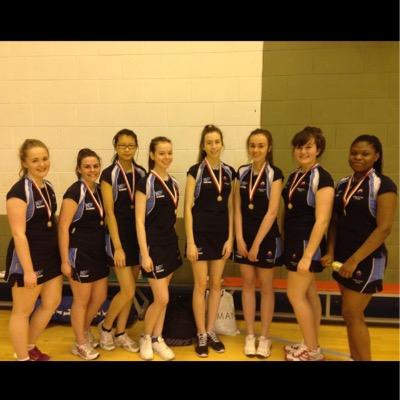 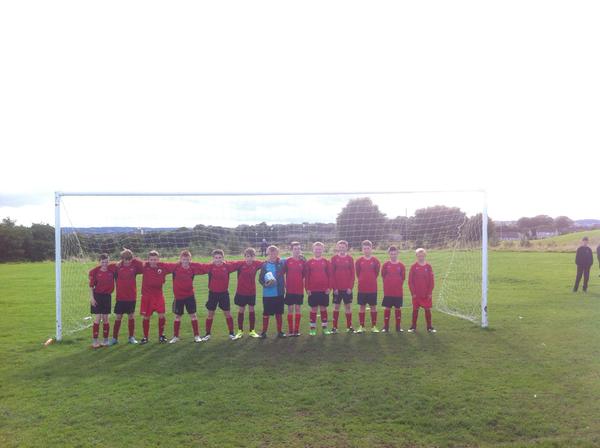 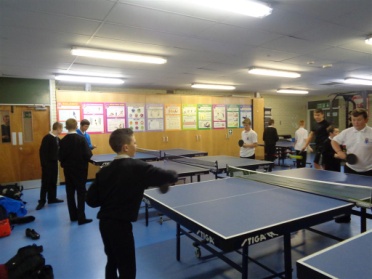 BRIDGE OF DON ACADEMY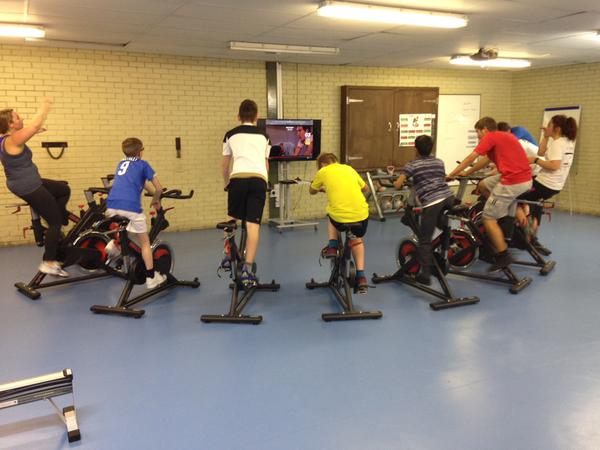 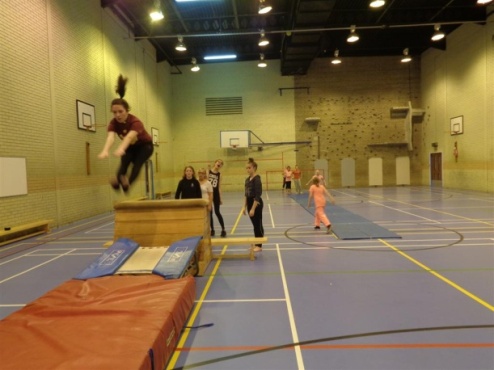 Extra-curricular Sports 2015-2016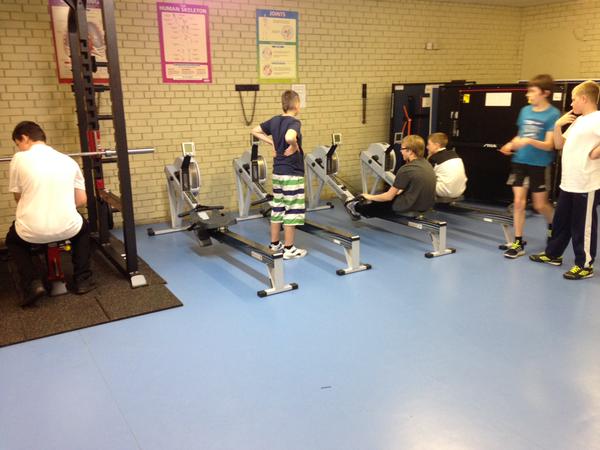 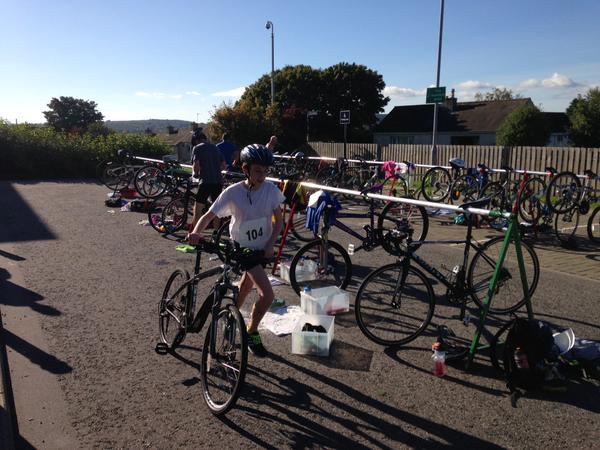 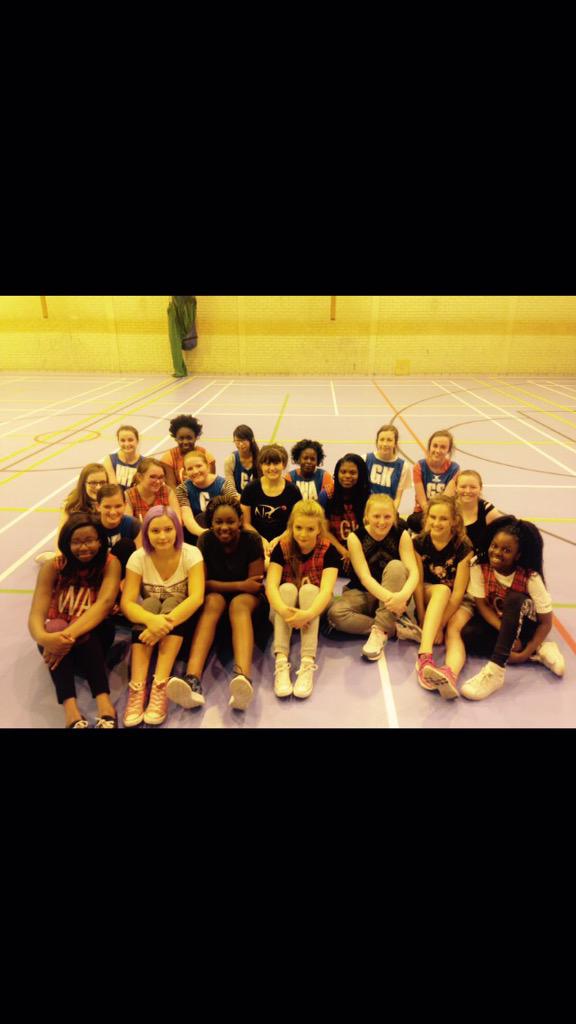 ACTIVITY				VENUE						TIME				PEOPLE RESPONSIBLEMONDAYLunch Time ActivitiesS1/2 Netball 				Games Hall					1.20 – 1.50			Allana R. and Miss BarrVolleyball				Games Hall					1.20 – 1.50			Mr JappyTriathlon				Activities Room					1.20 – 1.50			Arianna S. and	Mr WallaceAfter School ActivitiesStaff Fitness				Games Hall					4.15 – 5.00			Miss BarrTUESDAYMorning Gymnastics				Games Hall					8.05 - 8.35			Jay M. and Miss BarrLunch Time Activities Girls Football				Outside						1.20 – 1.50			Bradley P. and	Miss BarrBadminton				Games Hall					1.20 – 1.50			Callum B. and Mr WallaceAfter School ActivitiesBasketball (S1-6)			Games Hall					4.00 – 5.00			Shannon M. and Miss GuthrieWEDNESDAYLunch Time Activities Table Tennis				Activities Room					1.20 – 1.50			Lewis B. and Mr Jappy	Gymnastics				Games Hall					1.20 – 1.50			Jay M. and Miss BarrAfter School ActivitiesDance					Activities Room					3.00 – 4.00			Allana R. and Miss DavidsonSenior Netball				Games Hall					3.00 – 4.00			Miss BarrS1/2 Football				Outside						3.00 – 4.00			Mr DonaldTHURSDAYLunch Time Activities Futsal 					Games Hall					1.20 – 1.50			Bradley P. and Mr DonaldIndoor Rowing				Activities Room					1.20 – 1.50			Mr WallaceAfter School ActivitiesP1-7 Basketball				Games Hall					3.45 – 5.00			Miss GuthrieFRIDAYMorning Badminton 				Games Hall					8.05 - 8.35			Mr DonaldLunch Time Activities Dodgeball				Games Hall					1.20 – 1.50			Scott K. and Mr Donald
Girls Only Session			Activities Room					1.20 – 1.50			Shannon M. and Miss BarrAfter School ActivitiesStaff Football				Games Hall					3.15 – 4.15			Mr Haggerty	